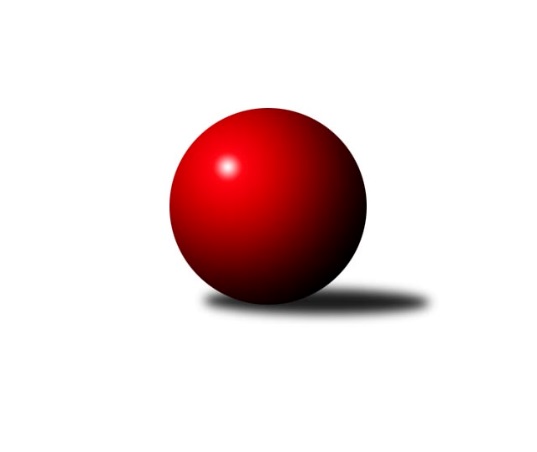 Č.1Ročník 2018/2019	4.6.2024 3. KLM A 2018/2019Statistika 1. kolaTabulka družstev:		družstvo	záp	výh	rem	proh	skore	sety	průměr	body	plné	dorážka	chyby	1.	TJ Teplice Letná	1	1	0	0	6.5 : 1.5 	(15.5 : 8.5)	3199	2	2121	1078	32	2.	TJ Lokomotiva Ústí n. L.	1	1	0	0	6.0 : 2.0 	(17.0 : 7.0)	3360	2	2236	1124	16	3.	SKK Rokycany ˝B˝	1	1	0	0	6.0 : 2.0 	(12.5 : 11.5)	3259	2	2226	1033	35	4.	SKK Podbořany	1	1	0	0	5.0 : 3.0 	(15.0 : 9.0)	3400	2	2280	1120	31	5.	Kuželky Aš	1	1	0	0	5.0 : 3.0 	(13.0 : 11.0)	3231	2	2176	1055	27	6.	KK Hvězda Trnovany B	1	1	0	0	5.0 : 3.0 	(11.0 : 13.0)	3241	2	2182	1059	23	7.	TJ Blatná	1	0	0	1	3.0 : 5.0 	(13.0 : 11.0)	3168	0	2118	1050	29	8.	TJ Elektrárny Kadaň	1	0	0	1	3.0 : 5.0 	(11.0 : 13.0)	3210	0	2194	1016	32	9.	CB Dobřany B	1	0	0	1	3.0 : 5.0 	(9.0 : 15.0)	3305	0	2249	1056	25	10.	SK Škoda VS Plzeň	1	0	0	1	2.0 : 6.0 	(11.5 : 12.5)	3227	0	2155	1072	33	11.	TJ Kovohutě Příbram	1	0	0	1	2.0 : 6.0 	(7.0 : 17.0)	3205	0	2167	1038	30	12.	Kuželky Jiskra Hazlov	1	0	0	1	1.5 : 6.5 	(8.5 : 15.5)	3092	0	2063	1029	32Tabulka doma:		družstvo	záp	výh	rem	proh	skore	sety	průměr	body	maximum	minimum	1.	TJ Teplice Letná	1	1	0	0	6.5 : 1.5 	(15.5 : 8.5)	3199	2	3199	3199	2.	TJ Lokomotiva Ústí n. L.	1	1	0	0	6.0 : 2.0 	(17.0 : 7.0)	3360	2	3360	3360	3.	SKK Rokycany ˝B˝	0	0	0	0	0.0 : 0.0 	(0.0 : 0.0)	0	0	0	0	4.	KK Hvězda Trnovany B	0	0	0	0	0.0 : 0.0 	(0.0 : 0.0)	0	0	0	0	5.	TJ Kovohutě Příbram	0	0	0	0	0.0 : 0.0 	(0.0 : 0.0)	0	0	0	0	6.	SKK Podbořany	0	0	0	0	0.0 : 0.0 	(0.0 : 0.0)	0	0	0	0	7.	Kuželky Jiskra Hazlov	0	0	0	0	0.0 : 0.0 	(0.0 : 0.0)	0	0	0	0	8.	Kuželky Aš	0	0	0	0	0.0 : 0.0 	(0.0 : 0.0)	0	0	0	0	9.	TJ Blatná	1	0	0	1	3.0 : 5.0 	(13.0 : 11.0)	3168	0	3168	3168	10.	TJ Elektrárny Kadaň	1	0	0	1	3.0 : 5.0 	(11.0 : 13.0)	3210	0	3210	3210	11.	CB Dobřany B	1	0	0	1	3.0 : 5.0 	(9.0 : 15.0)	3305	0	3305	3305	12.	SK Škoda VS Plzeň	1	0	0	1	2.0 : 6.0 	(11.5 : 12.5)	3227	0	3227	3227Tabulka venku:		družstvo	záp	výh	rem	proh	skore	sety	průměr	body	maximum	minimum	1.	SKK Rokycany ˝B˝	1	1	0	0	6.0 : 2.0 	(12.5 : 11.5)	3259	2	3259	3259	2.	SKK Podbořany	1	1	0	0	5.0 : 3.0 	(15.0 : 9.0)	3400	2	3400	3400	3.	Kuželky Aš	1	1	0	0	5.0 : 3.0 	(13.0 : 11.0)	3231	2	3231	3231	4.	KK Hvězda Trnovany B	1	1	0	0	5.0 : 3.0 	(11.0 : 13.0)	3241	2	3241	3241	5.	TJ Lokomotiva Ústí n. L.	0	0	0	0	0.0 : 0.0 	(0.0 : 0.0)	0	0	0	0	6.	TJ Teplice Letná	0	0	0	0	0.0 : 0.0 	(0.0 : 0.0)	0	0	0	0	7.	TJ Elektrárny Kadaň	0	0	0	0	0.0 : 0.0 	(0.0 : 0.0)	0	0	0	0	8.	CB Dobřany B	0	0	0	0	0.0 : 0.0 	(0.0 : 0.0)	0	0	0	0	9.	TJ Blatná	0	0	0	0	0.0 : 0.0 	(0.0 : 0.0)	0	0	0	0	10.	SK Škoda VS Plzeň	0	0	0	0	0.0 : 0.0 	(0.0 : 0.0)	0	0	0	0	11.	TJ Kovohutě Příbram	1	0	0	1	2.0 : 6.0 	(7.0 : 17.0)	3205	0	3205	3205	12.	Kuželky Jiskra Hazlov	1	0	0	1	1.5 : 6.5 	(8.5 : 15.5)	3092	0	3092	3092Tabulka podzimní části:		družstvo	záp	výh	rem	proh	skore	sety	průměr	body	doma	venku	1.	TJ Teplice Letná	1	1	0	0	6.5 : 1.5 	(15.5 : 8.5)	3199	2 	1 	0 	0 	0 	0 	0	2.	TJ Lokomotiva Ústí n. L.	1	1	0	0	6.0 : 2.0 	(17.0 : 7.0)	3360	2 	1 	0 	0 	0 	0 	0	3.	SKK Rokycany ˝B˝	1	1	0	0	6.0 : 2.0 	(12.5 : 11.5)	3259	2 	0 	0 	0 	1 	0 	0	4.	SKK Podbořany	1	1	0	0	5.0 : 3.0 	(15.0 : 9.0)	3400	2 	0 	0 	0 	1 	0 	0	5.	Kuželky Aš	1	1	0	0	5.0 : 3.0 	(13.0 : 11.0)	3231	2 	0 	0 	0 	1 	0 	0	6.	KK Hvězda Trnovany B	1	1	0	0	5.0 : 3.0 	(11.0 : 13.0)	3241	2 	0 	0 	0 	1 	0 	0	7.	TJ Blatná	1	0	0	1	3.0 : 5.0 	(13.0 : 11.0)	3168	0 	0 	0 	1 	0 	0 	0	8.	TJ Elektrárny Kadaň	1	0	0	1	3.0 : 5.0 	(11.0 : 13.0)	3210	0 	0 	0 	1 	0 	0 	0	9.	CB Dobřany B	1	0	0	1	3.0 : 5.0 	(9.0 : 15.0)	3305	0 	0 	0 	1 	0 	0 	0	10.	SK Škoda VS Plzeň	1	0	0	1	2.0 : 6.0 	(11.5 : 12.5)	3227	0 	0 	0 	1 	0 	0 	0	11.	TJ Kovohutě Příbram	1	0	0	1	2.0 : 6.0 	(7.0 : 17.0)	3205	0 	0 	0 	0 	0 	0 	1	12.	Kuželky Jiskra Hazlov	1	0	0	1	1.5 : 6.5 	(8.5 : 15.5)	3092	0 	0 	0 	0 	0 	0 	1Tabulka jarní části:		družstvo	záp	výh	rem	proh	skore	sety	průměr	body	doma	venku	1.	KK Hvězda Trnovany B	0	0	0	0	0.0 : 0.0 	(0.0 : 0.0)	0	0 	0 	0 	0 	0 	0 	0 	2.	TJ Elektrárny Kadaň	0	0	0	0	0.0 : 0.0 	(0.0 : 0.0)	0	0 	0 	0 	0 	0 	0 	0 	3.	TJ Teplice Letná	0	0	0	0	0.0 : 0.0 	(0.0 : 0.0)	0	0 	0 	0 	0 	0 	0 	0 	4.	TJ Lokomotiva Ústí n. L.	0	0	0	0	0.0 : 0.0 	(0.0 : 0.0)	0	0 	0 	0 	0 	0 	0 	0 	5.	Kuželky Jiskra Hazlov	0	0	0	0	0.0 : 0.0 	(0.0 : 0.0)	0	0 	0 	0 	0 	0 	0 	0 	6.	TJ Blatná	0	0	0	0	0.0 : 0.0 	(0.0 : 0.0)	0	0 	0 	0 	0 	0 	0 	0 	7.	CB Dobřany B	0	0	0	0	0.0 : 0.0 	(0.0 : 0.0)	0	0 	0 	0 	0 	0 	0 	0 	8.	SK Škoda VS Plzeň	0	0	0	0	0.0 : 0.0 	(0.0 : 0.0)	0	0 	0 	0 	0 	0 	0 	0 	9.	Kuželky Aš	0	0	0	0	0.0 : 0.0 	(0.0 : 0.0)	0	0 	0 	0 	0 	0 	0 	0 	10.	SKK Podbořany	0	0	0	0	0.0 : 0.0 	(0.0 : 0.0)	0	0 	0 	0 	0 	0 	0 	0 	11.	TJ Kovohutě Příbram	0	0	0	0	0.0 : 0.0 	(0.0 : 0.0)	0	0 	0 	0 	0 	0 	0 	0 	12.	SKK Rokycany ˝B˝	0	0	0	0	0.0 : 0.0 	(0.0 : 0.0)	0	0 	0 	0 	0 	0 	0 	0 Zisk bodů pro družstvo:		jméno hráče	družstvo	body	zápasy	v %	dílčí body	sety	v %	1.	Vladimír Šána 	SKK Podbořany  	1	/	1	(100%)	4	/	4	(100%)	2.	Rudolf Hofmann 	SKK Podbořany  	1	/	1	(100%)	4	/	4	(100%)	3.	Roman Pivoňka 	CB Dobřany B 	1	/	1	(100%)	4	/	4	(100%)	4.	Martin Zahálka st.	TJ Lokomotiva Ústí n. L. 	1	/	1	(100%)	4	/	4	(100%)	5.	Jakub Solfronk 	SK Škoda VS Plzeň  	1	/	1	(100%)	4	/	4	(100%)	6.	Ota Maršát st.	Kuželky Aš 	1	/	1	(100%)	4	/	4	(100%)	7.	Karel Bučko 	TJ Elektrárny Kadaň 	1	/	1	(100%)	4	/	4	(100%)	8.	Jan Hybš 	TJ Teplice Letná 	1	/	1	(100%)	4	/	4	(100%)	9.	Jaroslav Wagner 	SKK Podbořany  	1	/	1	(100%)	4	/	4	(100%)	10.	Jakub Dařílek 	TJ Lokomotiva Ústí n. L. 	1	/	1	(100%)	4	/	4	(100%)	11.	Libor Bureš 	SKK Rokycany ˝B˝ 	1	/	1	(100%)	3	/	4	(75%)	12.	Miroslav Wedlich 	TJ Lokomotiva Ústí n. L. 	1	/	1	(100%)	3	/	4	(75%)	13.	Jiří Zemánek 	KK Hvězda Trnovany B 	1	/	1	(100%)	3	/	4	(75%)	14.	Ladislav Moulis 	SKK Rokycany ˝B˝ 	1	/	1	(100%)	3	/	4	(75%)	15.	Dan Lexa 	TJ Blatná 	1	/	1	(100%)	3	/	4	(75%)	16.	Milan Grejtovský 	TJ Lokomotiva Ústí n. L. 	1	/	1	(100%)	3	/	4	(75%)	17.	Martin Vrbata 	Kuželky Aš 	1	/	1	(100%)	3	/	4	(75%)	18.	Petr Jedlička 	Kuželky Aš 	1	/	1	(100%)	3	/	4	(75%)	19.	Jan Hák 	TJ Elektrárny Kadaň 	1	/	1	(100%)	3	/	4	(75%)	20.	Dominik Novotný 	CB Dobřany B 	1	/	1	(100%)	3	/	4	(75%)	21.	Martin Prokůpek 	SKK Rokycany ˝B˝ 	1	/	1	(100%)	3	/	4	(75%)	22.	Stanislav Kníže 	TJ Blatná 	1	/	1	(100%)	3	/	4	(75%)	23.	Alexandr Trpišovský 	TJ Teplice Letná 	1	/	1	(100%)	3	/	4	(75%)	24.	Jaroslav Roj 	TJ Kovohutě Příbram  	1	/	1	(100%)	3	/	4	(75%)	25.	Pavel Říhánek 	SK Škoda VS Plzeň  	1	/	1	(100%)	2.5	/	4	(63%)	26.	Jan Filip 	TJ Teplice Letná 	1	/	1	(100%)	2.5	/	4	(63%)	27.	Petr Kubita 	KK Hvězda Trnovany B 	1	/	1	(100%)	2	/	4	(50%)	28.	Jaroslav Lefner 	TJ Elektrárny Kadaň 	1	/	1	(100%)	2	/	4	(50%)	29.	Petr Fara 	SKK Rokycany ˝B˝ 	1	/	1	(100%)	2	/	4	(50%)	30.	Karel Koubek 	TJ Blatná 	1	/	1	(100%)	2	/	4	(50%)	31.	Vratislav Kubita 	KK Hvězda Trnovany B 	1	/	1	(100%)	2	/	4	(50%)	32.	Roman Lipchavský 	CB Dobřany B 	1	/	1	(100%)	2	/	4	(50%)	33.	Miroslav Repčík 	Kuželky Jiskra Hazlov  	1	/	1	(100%)	2	/	4	(50%)	34.	Martin Čistý 	TJ Kovohutě Příbram  	1	/	1	(100%)	2	/	4	(50%)	35.	David Bouša 	TJ Teplice Letná 	1	/	1	(100%)	2	/	4	(50%)	36.	Ondřej Bína 	Kuželky Jiskra Hazlov  	0.5	/	1	(50%)	2	/	4	(50%)	37.	Lukáš Hanzlík 	TJ Teplice Letná 	0.5	/	1	(50%)	2	/	4	(50%)	38.	Václav Šváb 	SKK Podbořany  	0	/	1	(0%)	2	/	4	(50%)	39.	Miroslav Náhlovský 	KK Hvězda Trnovany B 	0	/	1	(0%)	2	/	4	(50%)	40.	Martin Hurta 	Kuželky Aš 	0	/	1	(0%)	2	/	4	(50%)	41.	Lukáš Pavel 	TJ Blatná 	0	/	1	(0%)	2	/	4	(50%)	42.	Jindřich Formánek 	TJ Teplice Letná 	0	/	1	(0%)	2	/	4	(50%)	43.	Petr Svoboda 	SK Škoda VS Plzeň  	0	/	1	(0%)	2	/	4	(50%)	44.	Jiří Vokurka 	TJ Blatná 	0	/	1	(0%)	2	/	4	(50%)	45.	Eugen Škurla 	TJ Lokomotiva Ústí n. L. 	0	/	1	(0%)	2	/	4	(50%)	46.	Matěj Novák 	Kuželky Jiskra Hazlov  	0	/	1	(0%)	2	/	4	(50%)	47.	Martin Maršálek 	SKK Rokycany ˝B˝ 	0	/	1	(0%)	1.5	/	4	(38%)	48.	Pavel Repčík 	Kuželky Jiskra Hazlov  	0	/	1	(0%)	1.5	/	4	(38%)	49.	Daniel Lukáš 	TJ Elektrárny Kadaň 	0	/	1	(0%)	1	/	4	(25%)	50.	Václav Pilař 	Kuželky Aš 	0	/	1	(0%)	1	/	4	(25%)	51.	Marcel Lukáš 	TJ Elektrárny Kadaň 	0	/	1	(0%)	1	/	4	(25%)	52.	Josef Hůda 	TJ Kovohutě Příbram  	0	/	1	(0%)	1	/	4	(25%)	53.	Bohumil Navrátil 	KK Hvězda Trnovany B 	0	/	1	(0%)	1	/	4	(25%)	54.	Tomáš Štraicher 	TJ Lokomotiva Ústí n. L. 	0	/	1	(0%)	1	/	4	(25%)	55.	Milan Vicher 	SK Škoda VS Plzeň  	0	/	1	(0%)	1	/	4	(25%)	56.	Vladislav Krusman 	SKK Podbořany  	0	/	1	(0%)	1	/	4	(25%)	57.	Oldřich Hendl 	TJ Kovohutě Příbram  	0	/	1	(0%)	1	/	4	(25%)	58.	Vítek Kobliha 	TJ Blatná 	0	/	1	(0%)	1	/	4	(25%)	59.	Martin Vít 	SK Škoda VS Plzeň  	0	/	1	(0%)	1	/	4	(25%)	60.	Milan Findejs 	SK Škoda VS Plzeň  	0	/	1	(0%)	1	/	4	(25%)	61.	Martin Dolejší 	KK Hvězda Trnovany B 	0	/	1	(0%)	1	/	4	(25%)	62.	Stanislav Novák 	Kuželky Jiskra Hazlov  	0	/	1	(0%)	1	/	4	(25%)	63.	Karel Sviták 	CB Dobřany B 	0	/	1	(0%)	0	/	4	(0%)	64.	Tomáš Číž 	TJ Kovohutě Příbram  	0	/	1	(0%)	0	/	4	(0%)	65.	Jaroslav Bulant 	Kuželky Aš 	0	/	1	(0%)	0	/	4	(0%)	66.	Milan Vrabec 	CB Dobřany B 	0	/	1	(0%)	0	/	4	(0%)	67.	Michal Hrdina 	TJ Elektrárny Kadaň 	0	/	1	(0%)	0	/	4	(0%)	68.	Václav Webr 	SKK Rokycany ˝B˝ 	0	/	1	(0%)	0	/	4	(0%)	69.	David Repčík 	Kuželky Jiskra Hazlov  	0	/	1	(0%)	0	/	4	(0%)	70.	Pavel Stupka 	SKK Podbořany  	0	/	1	(0%)	0	/	4	(0%)	71.	Luboš Řezáč 	TJ Kovohutě Příbram  	0	/	1	(0%)	0	/	4	(0%)	72.	Jan Koubský 	CB Dobřany B 	0	/	1	(0%)	0	/	4	(0%)Průměry na kuželnách:		kuželna	průměr	plné	dorážka	chyby	výkon na hráče	1.	CB Dobřany, 1-4	3352	2264	1088	28.0	(558.8)	2.	TJ Lokomotiva Ústí nad Labem, 1-4	3282	2201	1081	23.0	(547.1)	3.	SK Škoda VS Plzeň, 1-4	3243	2190	1052	34.0	(540.5)	4.	Podbořany, 1-4	3220	2185	1035	29.5	(536.8)	5.	TJ Blatná, 1-4	3204	2150	1054	26.0	(534.1)	6.	TJ Teplice Letná, 1-4	3145	2092	1053	32.0	(524.3)Nejlepší výkony na kuželnách:CB Dobřany, 1-4SKK Podbořany 	3400	1. kolo	Rudolf Hofmann 	SKK Podbořany 	615	1. koloCB Dobřany B	3305	1. kolo	Vladimír Šána 	SKK Podbořany 	600	1. kolo		. kolo	Jaroslav Wagner 	SKK Podbořany 	599	1. kolo		. kolo	Roman Pivoňka 	CB Dobřany B	571	1. kolo		. kolo	Dominik Novotný 	CB Dobřany B	571	1. kolo		. kolo	Roman Lipchavský 	CB Dobřany B	563	1. kolo		. kolo	Václav Šváb 	SKK Podbořany 	552	1. kolo		. kolo	Milan Vrabec 	CB Dobřany B	546	1. kolo		. kolo	Karel Sviták 	CB Dobřany B	531	1. kolo		. kolo	Vladislav Krusman 	SKK Podbořany 	527	1. koloTJ Lokomotiva Ústí nad Labem, 1-4TJ Lokomotiva Ústí n. L.	3360	1. kolo	Miroslav Wedlich 	TJ Lokomotiva Ústí n. L.	586	1. koloTJ Kovohutě Příbram 	3205	1. kolo	Jakub Dařílek 	TJ Lokomotiva Ústí n. L.	582	1. kolo		. kolo	Martin Zahálka st.	TJ Lokomotiva Ústí n. L.	565	1. kolo		. kolo	Jaroslav Roj 	TJ Kovohutě Příbram 	560	1. kolo		. kolo	Milan Grejtovský 	TJ Lokomotiva Ústí n. L.	558	1. kolo		. kolo	Martin Čistý 	TJ Kovohutě Příbram 	543	1. kolo		. kolo	Eugen Škurla 	TJ Lokomotiva Ústí n. L.	541	1. kolo		. kolo	Oldřich Hendl 	TJ Kovohutě Příbram 	538	1. kolo		. kolo	Luboš Řezáč 	TJ Kovohutě Příbram 	532	1. kolo		. kolo	Tomáš Štraicher 	TJ Lokomotiva Ústí n. L.	528	1. koloSK Škoda VS Plzeň, 1-4SKK Rokycany ˝B˝	3259	1. kolo	Petr Fara 	SKK Rokycany ˝B˝	577	1. koloSK Škoda VS Plzeň 	3227	1. kolo	Petr Svoboda 	SK Škoda VS Plzeň 	572	1. kolo		. kolo	Martin Prokůpek 	SKK Rokycany ˝B˝	562	1. kolo		. kolo	Libor Bureš 	SKK Rokycany ˝B˝	557	1. kolo		. kolo	Milan Vicher 	SK Škoda VS Plzeň 	553	1. kolo		. kolo	Ladislav Moulis 	SKK Rokycany ˝B˝	542	1. kolo		. kolo	Pavel Říhánek 	SK Škoda VS Plzeň 	539	1. kolo		. kolo	Martin Vít 	SK Škoda VS Plzeň 	532	1. kolo		. kolo	Jakub Solfronk 	SK Škoda VS Plzeň 	525	1. kolo		. kolo	Václav Webr 	SKK Rokycany ˝B˝	511	1. koloPodbořany, 1-4Kuželky Aš	3231	1. kolo	Karel Bučko 	TJ Elektrárny Kadaň	572	1. koloTJ Elektrárny Kadaň	3210	1. kolo	Ota Maršát st.	Kuželky Aš	571	1. kolo		. kolo	Martin Vrbata 	Kuželky Aš	562	1. kolo		. kolo	Petr Jedlička 	Kuželky Aš	551	1. kolo		. kolo	Jaroslav Lefner 	TJ Elektrárny Kadaň	542	1. kolo		. kolo	Jan Hák 	TJ Elektrárny Kadaň	539	1. kolo		. kolo	Martin Hurta 	Kuželky Aš	539	1. kolo		. kolo	Marcel Lukáš 	TJ Elektrárny Kadaň	521	1. kolo		. kolo	Daniel Lukáš 	TJ Elektrárny Kadaň	520	1. kolo		. kolo	Michal Hrdina 	TJ Elektrárny Kadaň	516	1. koloTJ Blatná, 1-4KK Hvězda Trnovany B	3241	1. kolo	Jiří Zemánek 	KK Hvězda Trnovany B	589	1. koloTJ Blatná	3168	1. kolo	Stanislav Kníže 	TJ Blatná	554	1. kolo		. kolo	Petr Kubita 	KK Hvězda Trnovany B	552	1. kolo		. kolo	Bohumil Navrátil 	KK Hvězda Trnovany B	545	1. kolo		. kolo	Vratislav Kubita 	KK Hvězda Trnovany B	534	1. kolo		. kolo	Karel Koubek 	TJ Blatná	534	1. kolo		. kolo	Lukáš Pavel 	TJ Blatná	532	1. kolo		. kolo	Miroslav Náhlovský 	KK Hvězda Trnovany B	525	1. kolo		. kolo	Jiří Vokurka 	TJ Blatná	521	1. kolo		. kolo	Vítek Kobliha 	TJ Blatná	519	1. koloTJ Teplice Letná, 1-4TJ Teplice Letná	3199	1. kolo	Alexandr Trpišovský 	TJ Teplice Letná	578	1. koloKuželky Jiskra Hazlov 	3092	1. kolo	Jan Hybš 	TJ Teplice Letná	558	1. kolo		. kolo	Miroslav Repčík 	Kuželky Jiskra Hazlov 	545	1. kolo		. kolo	Stanislav Novák 	Kuželky Jiskra Hazlov 	535	1. kolo		. kolo	David Bouša 	TJ Teplice Letná	530	1. kolo		. kolo	Jan Filip 	TJ Teplice Letná	527	1. kolo		. kolo	Matěj Novák 	Kuželky Jiskra Hazlov 	527	1. kolo		. kolo	Jindřich Formánek 	TJ Teplice Letná	515	1. kolo		. kolo	Pavel Repčík 	Kuželky Jiskra Hazlov 	501	1. kolo		. kolo	David Repčík 	Kuželky Jiskra Hazlov 	493	1. koloČetnost výsledků:	6.5 : 1.5	1x	6.0 : 2.0	1x	3.0 : 5.0	3x	2.0 : 6.0	1x